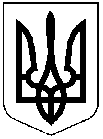 ДНІПРОПЕТРОВСЬКА РЕГІОНАЛЬНА КОМІСІЯЗ ПИТАНЬ ТЕХНОГЕННО-ЕКОЛОГІЧНОЇ БЕЗПЕКИ 
І НАДЗВИЧАЙНИХ СИТУАЦІЙпросп. Слобожанський, 3, м. Дніпро, 49081 тел. 770 90 39, 742 70 90е-mail:tumnspress@adm.dp.gov.uaПротокол № 48 позачергового засіданняГоловував: голова регіональної комісії з питань техногенно-екологічної безпеки і надзвичайних ситуацій, голова облдержадміністрації Олександр Бондаренко.	Присутні: секретар регіональної комісії з питань техногенно-екологічної безпеки і надзвичайних ситуацій Яна Топтун, члени регіональної комісії з питань техногенно-екологічної безпеки і надзвичайних ситуацій (за списком) та запрошені (за списком).ПОРЯДОК ДЕННИЙ:І. Санітарно-епідемічний стан в області та заходи з запобігання поширенню на території області гострої респіраторної хвороби COVID-19, спричиненої коронавірусом SARS-CoV-2.ІІ. Внесення змін до протоколу позачергового засідання регіональної комісії з питань техногенно-екологічної безпеки і надзвичайних ситуацій від  29 липня 2020 року № 41.ІІІ. Інше.І. Санітарно-епідемічний стан в області та заходи з запобігання поширенню на території області гострої респіраторної хвороби COVID-19, спричиненої коронавірусом SARS-CoV-2.СЛУХАЛИ: про санітарно-епідемічний стан в області та заходи з запобігання поширенню на території області гострої респіраторної хвороби COVID-19, спричиненої коронавірусом SARS-CoV-2.ВИСТУПИЛИ:директор державної установи “Дніпропетровський обласний лабораторний центр Міністерства охорони здоров`я України”, головний санітарний лікар області ЧУБ Р.В.директор департаменту охороні здоров’я облдержадміністрації 
СЕРДЮК В.М.ВИРІШИЛИ:На виконання пункту 3 постанови Кабінету Міністрів України від                  22 липня 2020 року № 641 “Про встановлення карантину та запровадження посилених протиепідемічних заходів на території із значним поширенням гострої респіраторної хвороби COVID-19, спричиненої коронавірусом               SARS-CoV-2” (зі змінами) (далі – постанова № 641), на підставі оцінки епідемічних показників та з урахуванням рішень протоколу позачергового засідання Державної комісії  з питань техногенно-екологічної безпеки та надзвичайних ситуацій від 24 вересня 2020 року № 33 встановити “жовтий” рівень епідемічної небезпеки поширення COVID-19 у м. Дніпро, м. Кривий Ріг та Верхньодніпровському, Дніпровському, П’ятихатському і Царичанському районах. Термін: з 00.00 28 вересня 2020 року	На території решти районів, міст обласного значення та об’єднаних територіальних громад Дніпропетровської області застосовуються протиепідемічні заходи, передбачені для “зеленого” рівня епідемічної небезпеки поширення COVID-19.Термін: на період карантину	Створити рейдові групи для перевірки дотримання карантинних протиепідемічних  обмежень, встановлених на території області. У межах компетенції здійснити комплекс заходів щодо посилення роботи з виявлення та припинення фактів вчинення адміністративного правопорушення, передбаченого статтею 443 Кодексу України про адміністративні правопорушення.Термін: 28 вересня 2020 року	Створеними рейдовим групам першочергово здійснити перевірку закладів загальної середньої освіти м. Дніпро та м. Кривий Ріг.Термін: з 28 вересня 2020 року 
 до 01 жовтня 2020 рокуПровести широке інформування та роз’яснювальну роботу серед населення щодо протиепідемічних обмежень, передбачених для “зеленого” та “жовтого” рівнів епідемічної небезпеки. Термін: постійно, на період карантинуВиходячи із встановлених рівнів епідемічної небезпеки поширення COVID-19 забезпечити організацію здійснення контролю за виконанням обмежень, передбачених для відповідних рівнів епідемічної небезпеки, визначених постановою № 641.Термін: постійно, на період карантинуЗабезпечити проведення та дієвий контроль за проведенням  дезінфекційних заходів у транспортних  засобах, що  здійснюють регулярні та нерегулярні перевезення пасажирів, та у місцях масового скупчення людей (зупинки транспорту, автомобільні, залізничні вокзали, станції та інші місця, де перебувають пасажири, місця проведення масових заходів, що проводяться відповідно до вимог постанови № 641, супермаркети, місця торгівлі продовольчими товарами, в тому числі ринки, тощо).Термін: постійно, на період карантину6.1. Обрахувати потребу щодо необхідної суми коштів для забезпечення санітарного та епідемічного благополуччя населення Дніпропетровської області в умовах значного поширення гострої респіраторної хвороби COVID-19, спричиненої корона вірусом SARS-CoV-2, у тому числі на придбання дезінфікуючого засобу для обробки поверхонь (гіпохлориту натрію марки А) та подати на розгляд департаменту економічного розвитку облдержадміністрації та департаменту фінансів облдержадміністрації звернення про виділення коштів з резервного фонду обласного бюджету.6.2. Підготувати необхідний пакет документів щодо виділення коштів з резервного фонду обласного бюджету на зазначені цілі.Термін: до 01 жовтня 2020 рокуПри формуванні місцевих бюджетів на 2021 рік передбачити видатки, які будуть спрямовані на запровадження посилених протиепідемічних заходів та боротьбу з поширенням гострої респіраторної хвороби COVID-19, спричиненої коронавірусом SARS-CoV-2 на відповідних територіях.Про виконання протокольних рішень розділу І інформувати регіональну комісію з питань техногенно-екологічної безпеки і надзвичайних ситуацій через управління цивільного захисту облдержадміністрації електронною поштою: tumnspress@adm.dp.gov.ua та shtaboda@adm.dp.gov.ua.Термін: щочетверга, на період                 карантинуІІ. Внесення змін до протоколу позачергового засідання регіональної комісії з питань техногенно-екологічної безпеки і надзвичайних ситуацій від  29 липня 2020 року № 41.СЛУХАЛИ: Про внесення змін до протоколу позачергового засідання регіональної комісії з питань техногенно-екологічної безпеки і надзвичайних ситуацій від  29 липня 2020 року № 41.ВИСТУПИЛИ:Заступник начальника управління цивільного захисту облдержадміністрації – начальник відділу матеріально-технічного забезпечення та інформування населення КУРЯЧЕНКО Т.М.ВИРІШИЛИ:Керуючись постановами Кабінету Міністрів України від 12 серпня 
2020 року № 712 “Про внесення змін до постанови Кабінету Міністрів України від 24 квітня 2020 року № 331 і від 22 липня 2020 року № 641” та від 26 серпня 2020 року № 760 “Про внесення змін до деяких актів Кабінету Міністрів України” внести до Протоколу позачергового засідання регіональної комісії з питань техногенно-екологічної безпеки і надзвичайних ситуацій від 29 липня                   2020 року № 41 такі зміни:пункт 1.2.2. викласти в такій редакції:“при “жовтому” рівні епідемічної небезпеки, додатково до протиепідемічних обмежень, встановлених для “зеленого” рівня епідемічної небезпеки, забороняється:1) відвідування сторонніми особами установ і закладів соціального захисту, в яких тимчасово або постійно проживають/перебувають громадяни похилого віку, ветерани війни і праці, особи з інвалідністю, особи із стійкими інтелектуальними або психічними порушеннями, установ і закладів, що надають соціальні послуги сім’ям/особам, які перебувають у складних життєвих обставинах, крім установ і закладів, які надають соціальні послуги екстрено (кризово);2) діяльність хостелів;3) роботу після 24-ї та до 7-ї години суб’єктів господарювання з надання послуг громадського харчування без організації дозвілля (ресторанів, кафе, барів, закусочних, їдалень, кафетеріїв, буфетів тощо), крім діяльності з надання послуг громадського харчування із здійсненням адресної доставки замовлень та замовлень на винос.”.ІІІ. ІншеСЛУХАЛИ: Про необхідність оновити перелік закладів охорони здоров’я 1-ої та 2-ої хвилі, що визначені для госпіталізації пацієнтів з  гострою респіраторною хворобою COVID-19, спричиненої корона вірусом SARS-CoV-2.ВИСТУПИЛИ:директор департаменту охороні здоров’я облдержадміністрації 
СЕРДЮК В.М.ВИРІШИЛИ:Затвердити оновлений перелік закладів охорони здоров’я 1-ої та 2-ої хвилі, що визначені для госпіталізації пацієнтів з  гострою респіраторною хворобою COVID-19, спричиненої корона вірусом SARS-CoV-2 (додається).Погодити з керівником робіт з ліквідації наслідків медико-біологічної надзвичайної ситуації природного характеру державного рівня, пов’язаної із поширенням гострої респіраторної хвороби (COVID-19) оновлений перелік закладів охорони здоров’я 1-ої та 2-ої хвилі, що визначені для госпіталізації пацієнтів з  гострою респіраторною хворобою COVID-19, спричиненої корона вірусом SARS-CoV-2.Координацію роботи щодо виконання протокольних рішень             покласти на заступників голови облдержадміністрації згідно з розподілом функціональних повноважень, контроль залишаю за собою.Голова регіональної комісії				          Олександр БОНДАРЕНКОСекретар регіональної комісії			          Яна ТОПТУНм. Дніпро25 вересня 2020 року2.ЩАДИЛУ А.А.КАЛЮЖНОМУ А.П.ПАРАЩЕНКУ В.А.  3.ЗБОРЕЦ Н.В. КУЛЬБАЧУ А.А.МІСЬКИМ ГОЛОВАМГОЛОВАМ РАЙДЕРЖАДМІНІСТРАЦІЙГОЛОВАМ ОБ’ЄДНАНИХ ТЕРИТОРІАЛЬНИХ ГРОМАД4.ФЕДОРЧУК І.Ю.ЩАДИЛУ А.А.КАЛЮЖНОМУ А.П.ПАРАЩЕНКУ В.А.ГОРДІЙЧУКУ В.І.МІСЬКИМ ГОЛОВАМ ГОЛОВАМ РАЙДЕРЖАДМІНІСТРАЦІЙ ГОЛОВАМ ОБ’ЄДНАНИХ ТЕРИТОРІАЛЬНИХ ГРОМАД 5.МІСЬКИМ ГОЛОВАМ ГОЛОВАМ РАЙДЕРЖАДМІНІСТРАЦІЙ ГОЛОВАМ ОБ’ЄДНАНИХ ТЕРИТОРІАЛЬНИХ ГРОМАДКУЛЬБАЧУ А.А. 6.ПРОХОРЕНКУ В.А.ЛАШИНУ П.М.ШЕБЕКО  Т.І.7.МІСЬКИМ ГОЛОВАМ ГОЛОВАМ РАЙДЕРЖАДМІНІСТРАЦІЙ ГОЛОВАМ ОБ’ЄДНАНИХ ТЕРИТОРІАЛЬНИХ ГРОМАД2.СЕРДЮКУ В.М.